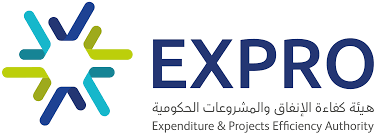 المعلومات الأساسية (1-5)العناوين والمواعيد المتعلقة بالمنافسة (2-5)مجال التصنيف وموقع التنفيذ والتقديم (3-5)جداول الكميات (4 - 5)ملفات المنافسة (5 - 5)نموذج تعبئة الكراسة الالكترونية اسم المنافسةنوع المنافسةرقم المنافسة الخاص بالجهةيقصد بهذا الحقل أن يتم ادخال الرقم التسلسلي أو رقم الحفظ الخاص بالمنافسات لدى الجهة الحكوميةقيمة وثائق المنافسةملاحظة: يجب ان تكون أسعار وثائق المنافسة منطقية وتعكس قيمة انشاء وثائق المنافسة حسب المادة 23 من اللائحة التنفيذية للنظاماسم الجهة الفنية لجنة فحص العروضمربوط بتأهيل مسبقطريقة تقديم العروضملاحظة: يجب على الجهة تحديد هذه المعلومة وذلك بتحديد آلية تقديم العروض سواء كانت من خلال مظروفين منفصلين أو مظروف واحد للمنافسات التي تقل عن خمسة ملايين ريال)الغرض من المنافسةالقيمة التقديريةنسبة الضمان النهائي (لا تقل عن 5% ولا تزيد عن 100%)يجب أن يتم ادخال نسبة الضمان النهائي في هذا الحقل ، يجوز للجهة الحكومية رفع نسبة الضمان النهائي بما يتجاوز (5%) من قيمة العقد إذا رأت أن من مصلحة المشروع الأخذ بذلك، شريطة أخذ موافقة وزارة المالية على ذلك قبل طرح المنافسةفترة التوقفيجب أن يتم تحديد فترة التوقف بفترة لا تقل عن 5 أيام عمل ولا تزيد عن 10 أيام عملهل يتطلب ضمان ابتدائي    ، في حال الإجابة بـ (نعم) يرجى توضيح الآتيهل يتطلب ضمان ابتدائي    ، في حال الإجابة بـ (نعم) يرجى توضيح الآتينسبة الضمان الابتدائي (من 1% إلى 2%)عنوان تقديم الضمان الابتدائيهل يتطلب تسليم عينات   ، في حال الإجابة بـ (نعم) يرجى توضيح الآتيهل يتطلب تسليم عينات   ، في حال الإجابة بـ (نعم) يرجى توضيح الآتيعنوان تسليم عينات للموردالمبنىالطابقالغرفة / اسم الإدارة تاريخ التسليموقت التسليمعنوان تسليم العروض (في حال تعطل المنصة)عنوان تسليم العروض (في حال تعطل المنصة)عنوان تسليم العروضالمبنىالطابقالغرفة / اسم الإدارة تاريخ تسليم العروضوقت تسليم العروضمواعيد الاستفسارات وتقديم وفتح العروضمواعيد الاستفسارات وتقديم وفتح العروضمكان فتح العروضيرجى توضيح مكان فتح العروض (المدينة – الحي – اسم الجهة – الدور – المكتب)اخر موعد لاستلام الاستفساراتآخر موعد لتقديم العروضآخر وقت لتقديم العروضتاريخ فتح العروضوقت فتح العروضالتنفيذالتنفيذمكان التنفيذفي حال كان مكان التنفيذ داخل المملكة يرجى تحديد المناطقالتفاصيل (ان وجدت)مجال التصنيف (ملاحظة يمكن أن يتم اختيار أكثر من مجال)مجال التصنيف (ملاحظة يمكن أن يتم اختيار أكثر من مجال)أعمال الإنشاء(في حالة الحاجة لتحديد ذلك)أعمال الصيانة والتشغيل (في حالة الحاجة لتحديد ذلك)نشاط المنافسةنشاط المنافسةالأنشطةتشمل المنافسة على بنود توريدعدد السنوات    (عدد سنوات تنفيذ المشروع) وصف النشاط(ان وجد)يسمح بالعرض البديل جدول الكمياتيمكن للجهات تعبئة جداول الكميات وارفاقها عند تعبئة هذا النموذج بحيث يمكن أن يتم تحميلها من الكراسة الالكترونية في منصة اعتماد عبر خانة "تصدير" ثم رفعها بعد تعبئتها في المنصة عبر خانة "استيراد"في هذا البند يتم توضيح جداول الكميات والمواد والمعدات وغيرها من التوريدات التي سيتم استخدامها في المشروع، على الجهة تحديد أعداد ووحدات البنود بشكل دقيق بما يتناسب مع طبيعة البند. على سبيل المثال في حال توريد أجهزة حاسب محمول ستكون وحدة قياس البند هي "جهاز" في حال كان البند هو إعداد تقرير ستكون وحدة قياس البند "تقرير"يتم تعبئة نوع جدول الكميات المناسب لـ "نوع نشاط المنافسة المحدد في الخانة السابقة"يجب تعبئة جدول واحد على الأقل كحد أدنى يجب تعبئة جميع خانات الجداول وعدم ترك خانات فارغةالمقدمة والأحكام العامةالمقدمة والأحكام العامةالمقدمة والأحكام العامةتعريف عن المنافسة "يتم تعريف وتحديد الغرض من الكراسة ويمكن للجهة إضافة أي مقدمات أو شرح عنها أو عن المشروع كما تراه مناسباً.""يتم تعريف وتحديد الغرض من الكراسة ويمكن للجهة إضافة أي مقدمات أو شرح عنها أو عن المشروع كما تراه مناسباً."إخفاء قسم السجلات والتراخيصالسجلات والتراخيص النظامية"تحذف هذه الفقرة إذا تم تزويد الجهة الحكومية بهذه الوثائق في مرحلة التأهيل المسبق وتحذف الشهادات غير المطلوبة""تقوم الجهة الحكومية بإضافة أي شهادات أخرى مطلوبة حسب المنافسة""تحذف هذه الفقرة إذا تم تزويد الجهة الحكومية بهذه الوثائق في مرحلة التأهيل المسبق وتحذف الشهادات غير المطلوبة""تقوم الجهة الحكومية بإضافة أي شهادات أخرى مطلوبة حسب المنافسة"معلومات ممثل الجهةمعلومات ممثل الجهةمعلومات ممثل الجهةالاسمرقم الهاتفرقم الفاكسالوظيفةالبريد الالكتروني"يرجى كتابة البريد الالكتروني الرسمي للجهة الحكومية و الخاص بموظف المشتريات ، وعدم استخدام البريد الالكتروني الشخصي مثل Gmail , Hotmail""يرجى كتابة البريد الالكتروني الرسمي للجهة الحكومية و الخاص بموظف المشتريات ، وعدم استخدام البريد الالكتروني الشخصي مثل Gmail , Hotmail"الأحكام العامةالأحكام العامةالأحكام العامةتعريف الجهة"يرجى كتابة تعريف عن الجهة الحكومية""يرجى كتابة تعريف عن الجهة الحكومية"هل المنافسة قابلة للتجزئةفي حال الإجابة بنعم، يرجى توضيح آلية تجزئة المنافسةيحق للجهة تجزئة المنافسة عند الترسية إذا اقتضت المصلحة العامة ذلكتحدد الجهة الحكومية إذا كانت العروض البديلة مقبولة في المنافسة وإجراءات تقييم وقبول هذه العروض ويمكن إضافة هذه المعلومات في الشروط الخاصة نظرا لتعذر تعديل هذا البند في نموذج الكراسة الالكتروني في الوقت الحالييحق للجهة تجزئة المنافسة عند الترسية إذا اقتضت المصلحة العامة ذلكتحدد الجهة الحكومية إذا كانت العروض البديلة مقبولة في المنافسة وإجراءات تقييم وقبول هذه العروض ويمكن إضافة هذه المعلومات في الشروط الخاصة نظرا لتعذر تعديل هذا البند في نموذج الكراسة الالكتروني في الوقت الحاليإعداد العروضإعداد العروضإعداد العروضتأكيد المشاركة في المنافسة"يحق للجهة إلغاء هذه المادة اذا كانت الشروط محققة عند شراء الكراسة""يحق للجهة إلغاء هذه المادة اذا كانت الشروط محققة عند شراء الكراسة"أقصى مدة للإجابة على الاستفسارات (أيام)"يرجى مراعاة المدة مع المدة المحددة لمواعيد الاستفسارات وتقديم وفتح العروض ، لكي يتسنى للمتنافسين الاطلاع على الإجابات بفترة كافية""يرجى مراعاة المدة مع المدة المحددة لمواعيد الاستفسارات وتقديم وفتح العروض ، لكي يتسنى للمتنافسين الاطلاع على الإجابات بفترة كافية"البريد الالكتروني البديل للتواصل"يرجى كتابة البريد الالكتروني الرسمي للجهة الحكومية و الخاص بموظف المشتريات ، وعدم استخدام البريد الالكتروني الشخصي مثل Gmail , Hotmail""يرجى كتابة البريد الالكتروني الرسمي للجهة الحكومية و الخاص بموظف المشتريات ، وعدم استخدام البريد الالكتروني الشخصي مثل Gmail , Hotmail"وثائق العرضوثائق العرضوثائق العرضقائمة الوثائق الفنيةيجب ذكر وثائق العرض الفني المطلوبة بشكل تفصيلي وكتابتها في هذا الحقل بملف الكراسة الالكتروني على سبيل المثال: 1.	الخبرات السابقة 2.	الجدول الزمني 3.	فريق العمليجب ذكر وثائق العرض الفني المطلوبة بشكل تفصيلي وكتابتها في هذا الحقل بملف الكراسة الالكتروني على سبيل المثال: 1.	الخبرات السابقة 2.	الجدول الزمني 3.	فريق العملقائمة الوثائق الماليةيجب ذكر وثائق العرض المالي المطلوبة بشكل تفصيلي وكتابتها في هذا الحقل بملف الكراسة الالكتروني على سبيل المثال: جدول الكميات شاملا الأسعار وجميع الضرائب والرسومجدول الدفعاتالضمان الابتدائييجب ذكر وثائق العرض المالي المطلوبة بشكل تفصيلي وكتابتها في هذا الحقل بملف الكراسة الالكتروني على سبيل المثال: جدول الكميات شاملا الأسعار وجميع الضرائب والرسومجدول الدفعاتالضمان الابتدائيمتطلبات التنسيقمتطلبات التنسيقمتطلبات التنسيقمتطلبات التنسيقيجب توضيح متطلبات التنسيق، مثلاً ( يجب ان يكون حجم الخط مقاس 11 و جميع الملفات بصيغة PDF )يجب توضيح متطلبات التنسيق، مثلاً ( يجب ان يكون حجم الخط مقاس 11 و جميع الملفات بصيغة PDF )فحص العروضفحص العروضفحص العروضمدة السماح لاستكمال الشهادات إذا لم يقدم صاحب العرض مع عرضه أيا من الشهادات المطلوبة، أو أن الشهادة المقدمة منتهية الصلاحية "يجب تحديد المدة المطلوبة بحيث لا تزيد عن 10 أيام""يجب تحديد المدة المطلوبة بحيث لا تزيد عن 10 أيام"تقييم العروضتقييم العروضتقييم العروضمعايير تقييم العروض(يجب تحديد معايير تقييم العروض بما يتوافق مع نطاق العمل والمواصفات الفنية ودون الإخلال بمعايير التقييم الواردة في لائحة تفضيل المحتوى المحلي والمنشآت الصغيرة والمتوسطة والشركات المدرجة في السوق المالية)(يجب تحديد معايير تقييم العروض بما يتوافق مع نطاق العمل والمواصفات الفنية ودون الإخلال بمعايير التقييم الواردة في لائحة تفضيل المحتوى المحلي والمنشآت الصغيرة والمتوسطة والشركات المدرجة في السوق المالية)فحص العروضالنص المقترح في المنصة: "تفتح لجنة فحص العروض ملف الأسعار التقديرية، كما تقوم بفتح العروض المالية للعروض الفنية المقبولة في الموعد المحدد لذلك بعد إشعار أصحاب العروض الفنية المقبولة بذلك، وتعلن الأسعار للحاضرين من أصحاب العروض"النص المقترح في المنصة: "تفتح لجنة فحص العروض ملف الأسعار التقديرية، كما تقوم بفتح العروض المالية للعروض الفنية المقبولة في الموعد المحدد لذلك بعد إشعار أصحاب العروض الفنية المقبولة بذلك، وتعلن الأسعار للحاضرين من أصحاب العروض"توقيع العقدتوقيع العقدتوقيع العقدالفترة المسموحة لتوقيع العقود"الفترة المتاحة بالأيام لتوقيع العقد بعد تقديم الضمان النهائي من تاريخ الانتظار""الفترة المتاحة بالأيام لتوقيع العقد بعد تقديم الضمان النهائي من تاريخ الانتظار"كتابة الأسعاريجب على الجهة تعديل هذه المعلومات على منصة اعتماد في النموذج المؤتمت للكراسة في حال كانت المنافسة قابلة للتجزئة النص المقترح في حال أن المنافسة غير قابلة للتجزئة:  "لا يجوز لمقدم العرض ترك أي بند من بنود المنافسة دون تسعير"يجب على الجهة تعديل هذه المعلومات على منصة اعتماد في النموذج المؤتمت للكراسة في حال كانت المنافسة قابلة للتجزئة النص المقترح في حال أن المنافسة غير قابلة للتجزئة:  "لا يجوز لمقدم العرض ترك أي بند من بنود المنافسة دون تسعير"التعريفات الفنيةالتعريفات الفنيةالتعريفات الفنية#المصطلحالتعريف1يتم توضيح كافة المصطلحات المذكورة في وثائق المنافسةيتم تعريف كل مصطلح على حدة234يمكن للجهات إضافة مصطلحات أكثر وذلك بحسب الحاجة نطاق عمل المشروع "في هذا البند يتم توضيح نطاق العمل الخاص بالمشروع والتفاصيل التي يجب مراعاتها عند تقديم الخدمة للمتعاقد""ويمكن إضافة ملف مرفق منفصل للمتطلبات المعقدة في التنسيق والإشارة بذلك في الملاحق""في هذا البند يتم توضيح نطاق العمل الخاص بالمشروع والتفاصيل التي يجب مراعاتها عند تقديم الخدمة للمتعاقد""ويمكن إضافة ملف مرفق منفصل للمتطلبات المعقدة في التنسيق والإشارة بذلك في الملاحق"برنامج العمل"في هذا البند يتم توضيح برنامج العمل الخاص بالمشروع من خلال تفصيل مراحل التنفيذ والأوقات الفعلية لإكمال الأعمال كما تقوم الجهة بطلب خطة توزيع موظفي وعمالة المتعاقد خلال مراحل المشروع والجدول الزمني لذلك""في هذا البند يتم توضيح برنامج العمل الخاص بالمشروع من خلال تفصيل مراحل التنفيذ والأوقات الفعلية لإكمال الأعمال كما تقوم الجهة بطلب خطة توزيع موظفي وعمالة المتعاقد خلال مراحل المشروع والجدول الزمني لذلك"مكان تنفيذ الأعمال والخدماتمكان تنفيذ الأعمال والخدماتمكان تنفيذ الأعمال والخدماتمكان تنفيذ الأعمال والخدماتفي هذا البند يتم توضيح معلومات وتفاصيل الموقع الذي سيتم فيه العمل بالإضافة إلى توضيح ما إذا كان سيتم توفير مخططات ورسومات وما شابه، وفيما يلي مثال على ذلك:يقع موقع المشروع في حي ......... في محافظة / مدينة ........... في منطقة ............... بحسب الاحداثيات التالية: ................في هذا البند يتم توضيح معلومات وتفاصيل الموقع الذي سيتم فيه العمل بالإضافة إلى توضيح ما إذا كان سيتم توفير مخططات ورسومات وما شابه، وفيما يلي مثال على ذلك:يقع موقع المشروع في حي ......... في محافظة / مدينة ........... في منطقة ............... بحسب الاحداثيات التالية: ................كيفية تنفيذ الأعمال والخدماتكيفية تنفيذ الأعمال والخدماتكيفية تنفيذ الأعمال والخدماتكيفية تنفيذ الأعمال والخدماتيتم في هذا البند توضيح:الخدمة التي سيتم عملها من قبل المتعاقدالتفاصيل المتعلقة بالخدمة التي سيتم تنفيذها من قبل المتعاقدالمواد التي سيتم استعمالها في الخدمةالقياسات المتعلقة بالمواد التي سيتم استعمالها في تنفيذ الخدمة تفاصيل الاختبارات التي يجب عملها عند انتهاء الخدمةيتم في هذا البند توضيح:الخدمة التي سيتم عملها من قبل المتعاقدالتفاصيل المتعلقة بالخدمة التي سيتم تنفيذها من قبل المتعاقدالمواد التي سيتم استعمالها في الخدمةالقياسات المتعلقة بالمواد التي سيتم استعمالها في تنفيذ الخدمة تفاصيل الاختبارات التي يجب عملها عند انتهاء الخدمةالمواصفات والشروط المطلوبةالمواصفات والشروط المطلوبةالمواصفات والشروط المطلوبةالشروط الخاصة بالعمالة"يتم كتابة وتوضيح الشروط الخاصة بالمواد هنا"يمكن الاستعانة بالنص الافتراضي الموجود في الكراسة الالكترونية، كما في التالي:يجب على المتعاقد أن يتخذ الترتيبات الخاصة لاستخدام العمال ومعاملتهم -مواطنين كانوا أو أجانب- وفقًا لأحكام نظام العمل ونظام التأمينات الاجتماعية والأنظمة الأخرى ذات العلاقة. ويلتزم المتعاقد بتوفير المتطلبات الضرورية لعماله بما في ذلك السكن الصحي ووسائل النقل والرعاية الصحية ووسائل السلامة.‌ب.	يجب على المتعاقد الالتزام بدفع أتعاب العمالة ومراقبة حالة العمل على ألا تكون أقل من المتعارف عليه في القطاع أو نوع الخدمة الذي ينفذ فيه العمل. ‌ج.	يحظر على المتعاقد استقطاب أو محاولة استقطاب أي من موظفي الجهة.‌د.	باستثناء ما قد ينص عليه العقد فيما بعد، لا يجوز القيام تنفيذ العمل أثناء الليل أو خلال أيام الجمع، أو أيام الإجازات الرسمية الأخرى بدون إذن مكتوب من الجهة أو ممثل الجهة إلا إذا كان العمل ضرورياً أو لا يمكن الاستغناء عنه مطلقاً من أجل إنقاذ الأرواح أو الممتلكات أو من أجل ضمان سلامة الأعمال. على أن يخطر المتعاقد في مثل هذه الحالة الجهة أو ممثل الجهة فوراً. ويراعى دائما أن أحكام هذه الفقرة لا تكون واجبة التطبيق في الحالات التي يكون فيها من المعتاد تنفيذ العمل بالتناوب أو على فترتين. ‌ه.	يجب على المتعاقد في جميع الأوقات اتخاذ جميع الاحتياطات اللازمة للحفاظ على صحة موظفيه وسلامتهم. وتعيين مسؤول للحفاظ على السلامة والوقاية من الحوادث داخل الموقع، وتكون له سلطة إصدار التعليمات واتخاذ التدابير الوقائية لمنع وقوع الحوادث. ويجب على المتعاقد إرسال تفاصيل أي حادث إلى ممثل الجهة في أقرب وقت ممكن بعد وقوعه. يجب على المتعاقد الاحتفاظ بسجلات وتقديم تقارير بشأن صحة وسلامة العمال والأضرار التي لحقت بالممتلكات. يجب على المتعاقد القيام ببرامج توعوية عن الأمراض واتخاذ التدابير الأخرى اللازمة للحد من مخاطر انتقالها بين موظفيه.‌و.	يجب على المتعاقد توفير القوى العاملة ذات الخبرة اللازمة بناءً على المؤهلات المطلوبة لكل وظيفة موضحة في جدول مواصفات العمالة. وللجهة الحق في جميع الأحوال أن تطلب – كتابة – من المتعاقد استبعاد أي شخص غير مرغوب فيه، وأن يستعين بشخص آخر بدلاً منه خلال (15) خمسة عشر يوماً من تاريخ إبلاغه. ‌ز.	يجب على المتعاقد تزويد الجهة بسجلات مفصلة لموظفيه مصنفين حسب المهارات. حيث يتم تقديم هذه السجلات الى ممثل الجهة شهرياً، باستعمال النماذج التي يوافق عليها ممثل الجهة، وذلك الى أن ينجز المتعاقد الأعمال المطلوبة. ‌ح.	يجب على المتعاقد التأكد من أن جميع المهندسين والفنيين والعاملين بالموقع بما في ذلك الجهاز الفني التنفيذي على كفالته أو كفالة المتعاقد من الباطن المتفق عليهم في هذا العقد. ويجب كذلك وجود عقد عمل رسمي لجميع العاملين معتمد من الجهة. يحق للجهة طلب نقل كفالة عمالة المتعاقد (العمال، الفنيين، والمشرفين) التي تعمل مباشرة لدى الجهة إلى المتعاقد الجديد وذلك لضمان جودة تنفيذ الأعمال.‌ط.	يجب على المتعاقد اتخاذ الترتيبات اللازمة لتوفير إمدادات كافية من الطعام على النحو المنصوص عليه في العقد. كما يجب على المتعاقد توفير إمدادات كافية من مياه الشرب والمياه الأخرى لاستخدام موظفيه في الموقع.‌ي.	يجب على المتعاقد الاحتفاظ بسجلات تفصيلية يبين فيها أسماء جميع موظفيه وعماله وأعمارهم وجنسهم وجنسياتهم وعدد ساعات العمل، وغير ذلك من المعلومات التي قد يطلبها منه ممثل الجهة. ‌ك.	يلتزم المتعاقد باستخراج الإقامات اللازمة للعمالة حسب الإجراءات النظامية وفقاً للأنظمة المعمول بها في المملكة.‌ل.	يلتزم المتعاقد بتأمين العمالة اللازمة حسب المسمى الوظيفي والمؤهلات والخبرة المبينة بالجدول التالي (جدول مواصفات العمالة).‌م.	يلتزم المتعاقد بتخصيص عمالة نسائية للعمل في الأقسام النسائية أو المواقع التي تتطلب ذلك.‌ن.	يجب على المتعاقد أن يقوم بتأمين زي موحد للعمالة الموجودين في مواقع العمل، وما يلزم لهم من وسائل السلامة، كالسترات العاكسة وخوذات للرأس."يتم كتابة وتوضيح الشروط الخاصة بالمواد هنا"يمكن الاستعانة بالنص الافتراضي الموجود في الكراسة الالكترونية، كما في التالي:يجب على المتعاقد أن يتخذ الترتيبات الخاصة لاستخدام العمال ومعاملتهم -مواطنين كانوا أو أجانب- وفقًا لأحكام نظام العمل ونظام التأمينات الاجتماعية والأنظمة الأخرى ذات العلاقة. ويلتزم المتعاقد بتوفير المتطلبات الضرورية لعماله بما في ذلك السكن الصحي ووسائل النقل والرعاية الصحية ووسائل السلامة.‌ب.	يجب على المتعاقد الالتزام بدفع أتعاب العمالة ومراقبة حالة العمل على ألا تكون أقل من المتعارف عليه في القطاع أو نوع الخدمة الذي ينفذ فيه العمل. ‌ج.	يحظر على المتعاقد استقطاب أو محاولة استقطاب أي من موظفي الجهة.‌د.	باستثناء ما قد ينص عليه العقد فيما بعد، لا يجوز القيام تنفيذ العمل أثناء الليل أو خلال أيام الجمع، أو أيام الإجازات الرسمية الأخرى بدون إذن مكتوب من الجهة أو ممثل الجهة إلا إذا كان العمل ضرورياً أو لا يمكن الاستغناء عنه مطلقاً من أجل إنقاذ الأرواح أو الممتلكات أو من أجل ضمان سلامة الأعمال. على أن يخطر المتعاقد في مثل هذه الحالة الجهة أو ممثل الجهة فوراً. ويراعى دائما أن أحكام هذه الفقرة لا تكون واجبة التطبيق في الحالات التي يكون فيها من المعتاد تنفيذ العمل بالتناوب أو على فترتين. ‌ه.	يجب على المتعاقد في جميع الأوقات اتخاذ جميع الاحتياطات اللازمة للحفاظ على صحة موظفيه وسلامتهم. وتعيين مسؤول للحفاظ على السلامة والوقاية من الحوادث داخل الموقع، وتكون له سلطة إصدار التعليمات واتخاذ التدابير الوقائية لمنع وقوع الحوادث. ويجب على المتعاقد إرسال تفاصيل أي حادث إلى ممثل الجهة في أقرب وقت ممكن بعد وقوعه. يجب على المتعاقد الاحتفاظ بسجلات وتقديم تقارير بشأن صحة وسلامة العمال والأضرار التي لحقت بالممتلكات. يجب على المتعاقد القيام ببرامج توعوية عن الأمراض واتخاذ التدابير الأخرى اللازمة للحد من مخاطر انتقالها بين موظفيه.‌و.	يجب على المتعاقد توفير القوى العاملة ذات الخبرة اللازمة بناءً على المؤهلات المطلوبة لكل وظيفة موضحة في جدول مواصفات العمالة. وللجهة الحق في جميع الأحوال أن تطلب – كتابة – من المتعاقد استبعاد أي شخص غير مرغوب فيه، وأن يستعين بشخص آخر بدلاً منه خلال (15) خمسة عشر يوماً من تاريخ إبلاغه. ‌ز.	يجب على المتعاقد تزويد الجهة بسجلات مفصلة لموظفيه مصنفين حسب المهارات. حيث يتم تقديم هذه السجلات الى ممثل الجهة شهرياً، باستعمال النماذج التي يوافق عليها ممثل الجهة، وذلك الى أن ينجز المتعاقد الأعمال المطلوبة. ‌ح.	يجب على المتعاقد التأكد من أن جميع المهندسين والفنيين والعاملين بالموقع بما في ذلك الجهاز الفني التنفيذي على كفالته أو كفالة المتعاقد من الباطن المتفق عليهم في هذا العقد. ويجب كذلك وجود عقد عمل رسمي لجميع العاملين معتمد من الجهة. يحق للجهة طلب نقل كفالة عمالة المتعاقد (العمال، الفنيين، والمشرفين) التي تعمل مباشرة لدى الجهة إلى المتعاقد الجديد وذلك لضمان جودة تنفيذ الأعمال.‌ط.	يجب على المتعاقد اتخاذ الترتيبات اللازمة لتوفير إمدادات كافية من الطعام على النحو المنصوص عليه في العقد. كما يجب على المتعاقد توفير إمدادات كافية من مياه الشرب والمياه الأخرى لاستخدام موظفيه في الموقع.‌ي.	يجب على المتعاقد الاحتفاظ بسجلات تفصيلية يبين فيها أسماء جميع موظفيه وعماله وأعمارهم وجنسهم وجنسياتهم وعدد ساعات العمل، وغير ذلك من المعلومات التي قد يطلبها منه ممثل الجهة. ‌ك.	يلتزم المتعاقد باستخراج الإقامات اللازمة للعمالة حسب الإجراءات النظامية وفقاً للأنظمة المعمول بها في المملكة.‌ل.	يلتزم المتعاقد بتأمين العمالة اللازمة حسب المسمى الوظيفي والمؤهلات والخبرة المبينة بالجدول التالي (جدول مواصفات العمالة).‌م.	يلتزم المتعاقد بتخصيص عمالة نسائية للعمل في الأقسام النسائية أو المواقع التي تتطلب ذلك.‌ن.	يجب على المتعاقد أن يقوم بتأمين زي موحد للعمالة الموجودين في مواقع العمل، وما يلزم لهم من وسائل السلامة، كالسترات العاكسة وخوذات للرأس.الشروط الخاصة بالمواد"يتم كتابة وتوضيح الشروط الخاصة بالمواد هنا"يمكن الاستعانة بالنص الافتراضي الموجود في الكراسة الالكترونية، كما في التالي:يقوم المتعاقد المواد المستخدمة في تنفيذ الأعمال للتأكد من مطابقتها لمواصفات العرض والمقاييس العالمية كما يطلع على نتائج الاختبارات المعمولة للمواد وإعطاء الموافقة (أو عدمها) عليها وتسجيلها والاحتفاظ بنسخة منها، ويجب كذلك أن 	تكون المواد المستخدمة سواء المحلية أو المستوردة لتنفيذ العقد مطابقة للمواصفات القياسية السعودية وما لم تشمله منها هذه المواصفات فيجب أن يكون مطابقة لإحدى المواصفات العالمية المعروفة والتي تحددها الجهة أو من يمثلها.ويجوز لممثل الجهة أن يأمر المتعاقد بإعداد بيان واضح ومفصل عن ماهية المواد المستخدمة وعن كل مادة على حدة يرى ممثل الجهة ضرورة استبيانها، وعلى المتعاقد إعداد ذلك البيان كتابةً خلال فترة (10) عشرة أيام من تاريخ طلبها. وإذا أخل المتعاقد بتوضيح ماهية المواد المستخدمة في الموعد المحدد فتعتبر تلك المواد خلاف ما تم الاتفاق عليه بالعقد، ولممثل الجهة اتخاذ ما يلزم حسب تقديره من تعليمات أو جزاءات لمعالجة ذلك."يتم كتابة وتوضيح الشروط الخاصة بالمواد هنا"يمكن الاستعانة بالنص الافتراضي الموجود في الكراسة الالكترونية، كما في التالي:يقوم المتعاقد المواد المستخدمة في تنفيذ الأعمال للتأكد من مطابقتها لمواصفات العرض والمقاييس العالمية كما يطلع على نتائج الاختبارات المعمولة للمواد وإعطاء الموافقة (أو عدمها) عليها وتسجيلها والاحتفاظ بنسخة منها، ويجب كذلك أن 	تكون المواد المستخدمة سواء المحلية أو المستوردة لتنفيذ العقد مطابقة للمواصفات القياسية السعودية وما لم تشمله منها هذه المواصفات فيجب أن يكون مطابقة لإحدى المواصفات العالمية المعروفة والتي تحددها الجهة أو من يمثلها.ويجوز لممثل الجهة أن يأمر المتعاقد بإعداد بيان واضح ومفصل عن ماهية المواد المستخدمة وعن كل مادة على حدة يرى ممثل الجهة ضرورة استبيانها، وعلى المتعاقد إعداد ذلك البيان كتابةً خلال فترة (10) عشرة أيام من تاريخ طلبها. وإذا أخل المتعاقد بتوضيح ماهية المواد المستخدمة في الموعد المحدد فتعتبر تلك المواد خلاف ما تم الاتفاق عليه بالعقد، ولممثل الجهة اتخاذ ما يلزم حسب تقديره من تعليمات أو جزاءات لمعالجة ذلك.الشروط الخاصة بالمعدات"يتم كتابة وتوضيح الشروط الخاصة بالمعدات هنا"يمكن الاستعانة بالنص الافتراضي الموجود في الكراسة الالكترونية، كما في التالي:"يفحص المتعاقد جميع المعدات ويوصي باعتمادها في حال كانت مطابقة من جميع النواحي للمواصفات والمقاييس العالمية كما يجب عليه فحص جميع شهادات اختبار هذه المعدات التي أجريت في المصنع ومراقبة وتصديق اختباراتها في الموقع أو مكان الصنع وفي جميع الحالات التي تنص فيها شروط توريد المعدات أو المقاييس العالمية على إجراء هذه الاختبارات كما يجب عليه أن يحتفظ بشهادات الاختبارات التي تجري بهذا الخصوص.""يتم كتابة وتوضيح الشروط الخاصة بالمعدات هنا"يمكن الاستعانة بالنص الافتراضي الموجود في الكراسة الالكترونية، كما في التالي:"يفحص المتعاقد جميع المعدات ويوصي باعتمادها في حال كانت مطابقة من جميع النواحي للمواصفات والمقاييس العالمية كما يجب عليه فحص جميع شهادات اختبار هذه المعدات التي أجريت في المصنع ومراقبة وتصديق اختباراتها في الموقع أو مكان الصنع وفي جميع الحالات التي تنص فيها شروط توريد المعدات أو المقاييس العالمية على إجراء هذه الاختبارات كما يجب عليه أن يحتفظ بشهادات الاختبارات التي تجري بهذا الخصوص."مواصفات الجودةفي هذا البند تقوم الجهة بتوضيح جميع شروط ومواصفات الجودة المطلوبة من المتعاقد من شهادات ومعايير محددة مثل ISO وغيرهايمكن الاستعانة بالنص التالي المقترح:" يلتزم المتعاقد بأداء جميع الخدمات اللازمة للمشروع وتنفيذها من خلال موظفيه وفقاً لأعلى مستويات الجودة وبالكيفية والأسلوب المتعارف عليهما مهنياً. يجب على المتعاقد تقديم خطة ضمان الجودة والتي يعتزم تنفيذها في المشروع لمراجعتها واعتمادها من الجهة الحكومية. يجب أن تتضمن الخطة إجراءات وأدوات ضبط الجودة."في هذا البند تقوم الجهة بتوضيح جميع شروط ومواصفات الجودة المطلوبة من المتعاقد من شهادات ومعايير محددة مثل ISO وغيرهايمكن الاستعانة بالنص التالي المقترح:" يلتزم المتعاقد بأداء جميع الخدمات اللازمة للمشروع وتنفيذها من خلال موظفيه وفقاً لأعلى مستويات الجودة وبالكيفية والأسلوب المتعارف عليهما مهنياً. يجب على المتعاقد تقديم خطة ضمان الجودة والتي يعتزم تنفيذها في المشروع لمراجعتها واعتمادها من الجهة الحكومية. يجب أن تتضمن الخطة إجراءات وأدوات ضبط الجودة."مواصفات السلامة في هذا البند تقوم الجهة بتوضيح جميع شروط ومواصفات السلامة المطلوبة من المتعاقد من شهادات ومعايير محددة مثل OSHA وغيرهايمكن الاستعانة بالنص التالي المقترح:" يلتزم المتعاقد وخلال جميع مراحل التنفيذ بجميع الأنظمة والقواعد المطبقة في المملكة فيما يخص السلامة والصحة والبيئة، وأي أنظمة وقواعد تحددها الجهة الحكومية في نطاق عمل المشروع، ويضمن اتخاذ جميع الإجراءات والاحتياطات اللازمة للامتثال لهذه الأنظمة والقواعد."في هذا البند تقوم الجهة بتوضيح جميع شروط ومواصفات السلامة المطلوبة من المتعاقد من شهادات ومعايير محددة مثل OSHA وغيرهايمكن الاستعانة بالنص التالي المقترح:" يلتزم المتعاقد وخلال جميع مراحل التنفيذ بجميع الأنظمة والقواعد المطبقة في المملكة فيما يخص السلامة والصحة والبيئة، وأي أنظمة وقواعد تحددها الجهة الحكومية في نطاق عمل المشروع، ويضمن اتخاذ جميع الإجراءات والاحتياطات اللازمة للامتثال لهذه الأنظمة والقواعد."الشروط الخاصة (تضيف الجهة الشروط الخاصة التي تراها مناسبة بحسب نطاق العمل)في حال وجود عمالة يرجى وضع شروط العمالة هنا، حيث أن الكراسة الالكترونية لا يوجد بها خانة مخصصة لشروط العمالة في بعض النماذج بحسب نشاط المنافسة(تضيف الجهة الشروط الخاصة التي تراها مناسبة بحسب نطاق العمل)في حال وجود عمالة يرجى وضع شروط العمالة هنا، حيث أن الكراسة الالكترونية لا يوجد بها خانة مخصصة لشروط العمالة في بعض النماذج بحسب نشاط المنافسةالملحقات"هنا يتم توضيح أسماء جميع ملفات الملحقات، ومن أهم الملحقات التي يجب ارفاقها مع الكراسة الملحقات التالية":ملحق (1): خطاب تقديم العروض (ان وجدت)ملحق (2): نموذج الأسئلة والاستفسارات (ان وجدت)ملحق (3): نموذج العقد ملحق (4): الرسومات والمخططات (ان وجدت)ملحق (5): الشروط والأحكام المتعلقة بتطبيق آلية الحد الأدنى المطلوب للمحتوى المحلي (تقوم الجهة الحكومية بإرفاق هذا الملحق في حال تم تطبيق آلية الحد الأدنى المطلوب للمحتوى المحلي في المنافسة)ملحق (6): الشروط والأحكام المتعلقة بتطبيق آلية وزن المحتوى المحلي في التقييم المالي (تقوم الجهة الحكومية بإرفاق الملحق الخاص بهذه الآلية على مستوى المنشأة في حال كانت التكلفة التقديرية تساوي أو تتجاوز 50 مليون ريال وتقل عن 400 مليون ريال، وتقوم بإرفاق الملحق الخاص بهذه الآلية على مستوى العقد في حال كانت التكلفة التقديرية تساوي أو تتجاوز 400 مليون ريال)ملحق (7): معايير التقييم للعروض وتحديد درجة الاجتياز وآلية الترسية (وذلك في حال وجود تنسيق معقد لا يمكن للجهة إدخاله في الحقل الخاص في الكراسة الالكترونية، مع الأخذ في الاعتبار أن تكون المعايير بما يتوافق مع نطاق العمل والمواصفات الفنية ودون الإخلال بمعايير التقييم الواردة في لائحة تفضيل المحتوى المحلي والمنشآت الصغيرة والمتوسطة والشركات المدرجة في السوق المالية)ملحق (8): معايير التأهيل اللاحق (في حال عدم القيام بالتأهيل السابق)ملحق (9): القائمة الإلزامية (في حال وجود بنود من ضمن القائمة الإلزامية)ملحق (10): الشروط والأحكام الخاصة بآلية التفضيل السعري للمنتج الوطني (تقوم الجهة الحكومية بإرفاق هذا الملحق في جميع عمليات التوريد)ملحق (11): (يمكن للجهة ارفاق أي ملفات لا يمكن اضافتها في الكراسة الالكترونية)"هنا يتم توضيح أسماء جميع ملفات الملحقات، ومن أهم الملحقات التي يجب ارفاقها مع الكراسة الملحقات التالية":ملحق (1): خطاب تقديم العروض (ان وجدت)ملحق (2): نموذج الأسئلة والاستفسارات (ان وجدت)ملحق (3): نموذج العقد ملحق (4): الرسومات والمخططات (ان وجدت)ملحق (5): الشروط والأحكام المتعلقة بتطبيق آلية الحد الأدنى المطلوب للمحتوى المحلي (تقوم الجهة الحكومية بإرفاق هذا الملحق في حال تم تطبيق آلية الحد الأدنى المطلوب للمحتوى المحلي في المنافسة)ملحق (6): الشروط والأحكام المتعلقة بتطبيق آلية وزن المحتوى المحلي في التقييم المالي (تقوم الجهة الحكومية بإرفاق الملحق الخاص بهذه الآلية على مستوى المنشأة في حال كانت التكلفة التقديرية تساوي أو تتجاوز 50 مليون ريال وتقل عن 400 مليون ريال، وتقوم بإرفاق الملحق الخاص بهذه الآلية على مستوى العقد في حال كانت التكلفة التقديرية تساوي أو تتجاوز 400 مليون ريال)ملحق (7): معايير التقييم للعروض وتحديد درجة الاجتياز وآلية الترسية (وذلك في حال وجود تنسيق معقد لا يمكن للجهة إدخاله في الحقل الخاص في الكراسة الالكترونية، مع الأخذ في الاعتبار أن تكون المعايير بما يتوافق مع نطاق العمل والمواصفات الفنية ودون الإخلال بمعايير التقييم الواردة في لائحة تفضيل المحتوى المحلي والمنشآت الصغيرة والمتوسطة والشركات المدرجة في السوق المالية)ملحق (8): معايير التأهيل اللاحق (في حال عدم القيام بالتأهيل السابق)ملحق (9): القائمة الإلزامية (في حال وجود بنود من ضمن القائمة الإلزامية)ملحق (10): الشروط والأحكام الخاصة بآلية التفضيل السعري للمنتج الوطني (تقوم الجهة الحكومية بإرفاق هذا الملحق في جميع عمليات التوريد)ملحق (11): (يمكن للجهة ارفاق أي ملفات لا يمكن اضافتها في الكراسة الالكترونية)اشتراطات المحتوى المحلياشتراطات المحتوى المحلياشتراطات المحتوى المحليتحديد آلية الأفضلية المستخدمةبحسب لائحة تفضيل المحتوى المحلي والمنشآت الصغيرة والمتوسطة والشركات المدرجة في السوق الماليةبحسب لائحة تفضيل المحتوى المحلي والمنشآت الصغيرة والمتوسطة والشركات المدرجة في السوق الماليةاشتراطات آلية وزن المحتوى المحلي / آلية الحد الأدنى المطلوب للمحتوى المحلياشتراطات آلية وزن المحتوى المحلي / آلية الحد الأدنى المطلوب للمحتوى المحلياشتراطات آلية وزن المحتوى المحلي / آلية الحد الأدنى المطلوب للمحتوى المحليالحد الأدنى لخط الأساس % يتم تحديد الحد الأدنى لخط الأساس وذلك في حال اختيار ( آلية وزن المحتوى المحلي في التقييم المالي أو آلية الحد الأدنى المطلوب للمحتوى المحلي ) مع مراعاة لائحة تفضيل المحتوى المحلي والمنشآت الصغيرة والمتوسطة والشركات المدرجة في السوق المالية يتم تحديد الحد الأدنى لخط الأساس وذلك في حال اختيار ( آلية وزن المحتوى المحلي في التقييم المالي أو آلية الحد الأدنى المطلوب للمحتوى المحلي ) مع مراعاة لائحة تفضيل المحتوى المحلي والمنشآت الصغيرة والمتوسطة والشركات المدرجة في السوق الماليةالحد الادنى لنسبة المحتوى المحلي المستهدفةيتم تحديد الحد الأدنى لنسبة المحتوى المحلي المستهدفة في حال اختيار (آلية الحد الأدنى المطلوب للمحتوى المحلي)يتم تحديد الحد الأدنى لنسبة المحتوى المحلي المستهدفة في حال اختيار (آلية الحد الأدنى المطلوب للمحتوى المحلي)دراسة الحد الأدنى للمحتوى المحلي المستهدفيجب ارفاق دراسة الحد الأدنى للمحتوى المحلي المستهدف وذلك في حال اختيار (آلية الحد الأدنى المطلوب للمحتوى المحلي)يجب ارفاق دراسة الحد الأدنى للمحتوى المحلي المستهدف وذلك في حال اختيار (آلية الحد الأدنى المطلوب للمحتوى المحلي)القائمة الإلزاميةيجب الاختيار والتوضيح ما اذا كانت البنود المطلوبة في الكراسة من ضمن البنود الخاصة بالقائمة الإلزاميةيجب الاختيار والتوضيح ما اذا كانت البنود المطلوبة في الكراسة من ضمن البنود الخاصة بالقائمة الإلزامية